 АДМИНИСТРАЦИЯ МУНИЦИПАЛЬНОГО ОБРАЗОВАНИЯПУДОСТЬСКОЕ СЕЛЬСКОЕ ПОСЕЛЕНИЕ ГАТЧИНСКОГО МУНИЦИПАЛЬНОГО РАЙОНА ЛЕНИНГРАДСКОЙ ОБЛАСТИПОСТАНОВЛЕНИЕОт   11.01.2024										№ 17О внесении изменений в постановление администрации от 10.01.2023 № 4 «Об утверждении схемы размещения нестационарных торговых объектов на территории МО Пудостьское сельское поселение» (в редакции постановления от 27.11.2023 №656)На основании решения заседания Комиссии муниципального образования Пудостьское сельское поселение Гатчинского муниципального района Ленинградской области от 11.01.2024, в соответствии с Федеральными законами от 06.10.03 №131-ФЗ «Об общих принципах организации местного самоуправления в Российской Федерации», от 28.12.09 №381-ФЗ «Об основах государственного регулирования торговой деятельности в Российской Федерации», Приказом Комитета по развитию малого, среднего бизнеса и потребительского рынка Ленинградской области от 03.10.2022 г. № 25-П «О порядке разработки и утверждения схем размещения нестационарных торговых объектов на территории муниципальных образований Ленинградской области», руководствуясь уставом муниципального образования, администрация Пудостьского сельского поселенияПОСТАНОВЛЯЕТ: 1. Изменить схему размещения нестационарных торговых объектов на территории муниципального образования Пудостьское сельское поселение Гатчинского муниципального района Ленинградской области согласно Приложению № 1 к настоящему постановлению.2. Направить настоящее постановление в администрацию муниципального образования Гатчинский муниципальный район Ленинградской области.3. Направить настоящее постановление в Комитет по развитию малого и среднего бизнеса и потребительского рынка Ленинградской области.4. Настоящее постановление вступает в силу после официального опубликования и размещения на официальном сайте поселения.5. С момента вступления в силу настоящего постановления признать утратившими силу постановление администрации от 10.01.2023 № 4 «Об утверждении схемы размещения нестационарных торговых объектов на территории МО Пудостьское сельское поселение» в редакции постановления от 27.11.2023 № 656.6. Контроль за исполнением настоящего постановления оставляю за собой.Глава администрации 	Пудостьского сельского поселения      			                      Е.Н. ИваеваПриложение №1к постановлению администрацииот 10.01.2024   № 17Схема размещения нестационарных торговых объектов на территории МО Пудостьское сельское поселение*  За исключением дней проведения спортивных и общепоселковых мероприятий по согласованию с администрацией Пудостьского сельского поселенияп. Терволово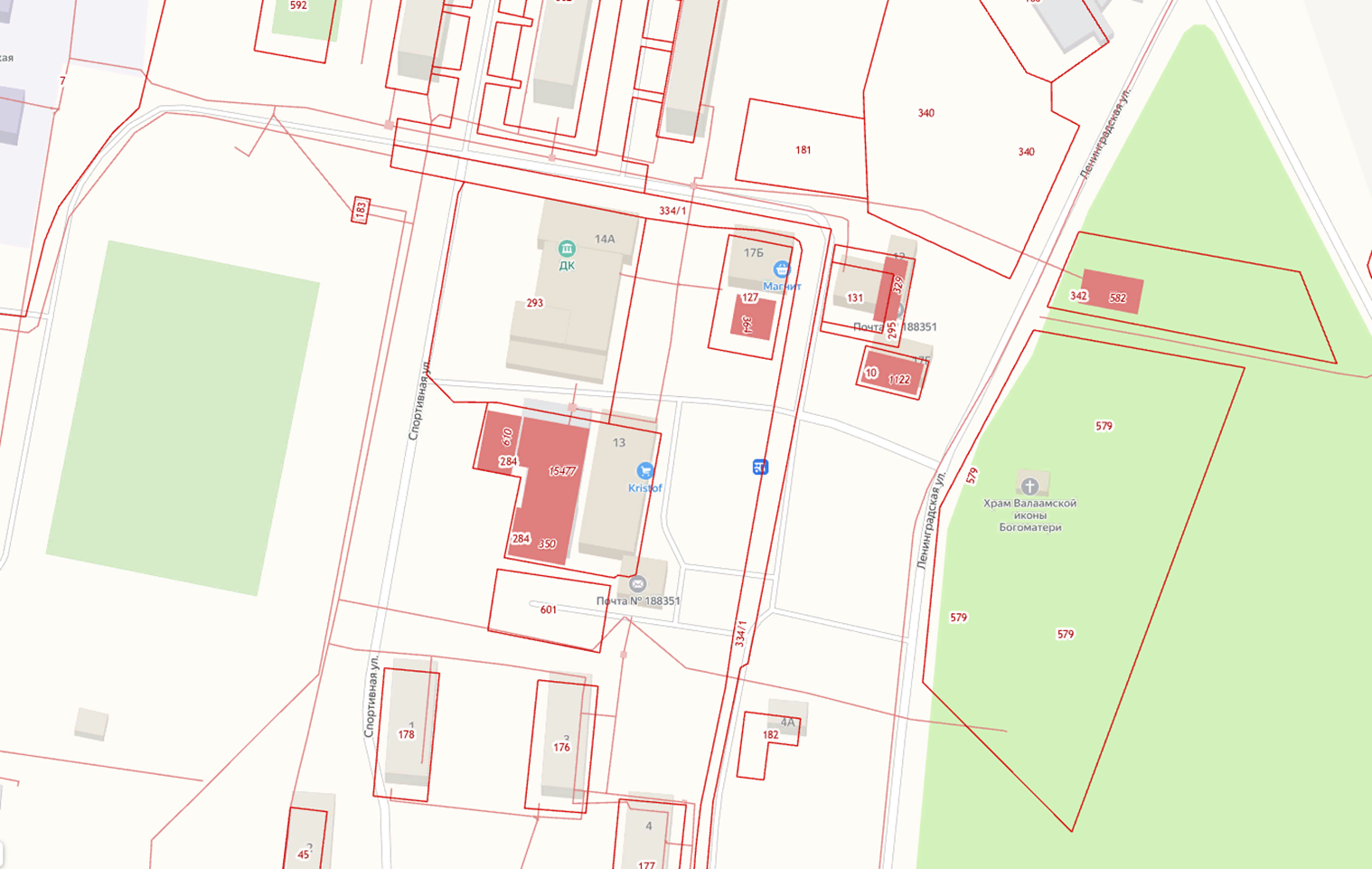             Идентификационный номер НТО № 1-5 (в соответствии с Приложением № 1)п. Пудость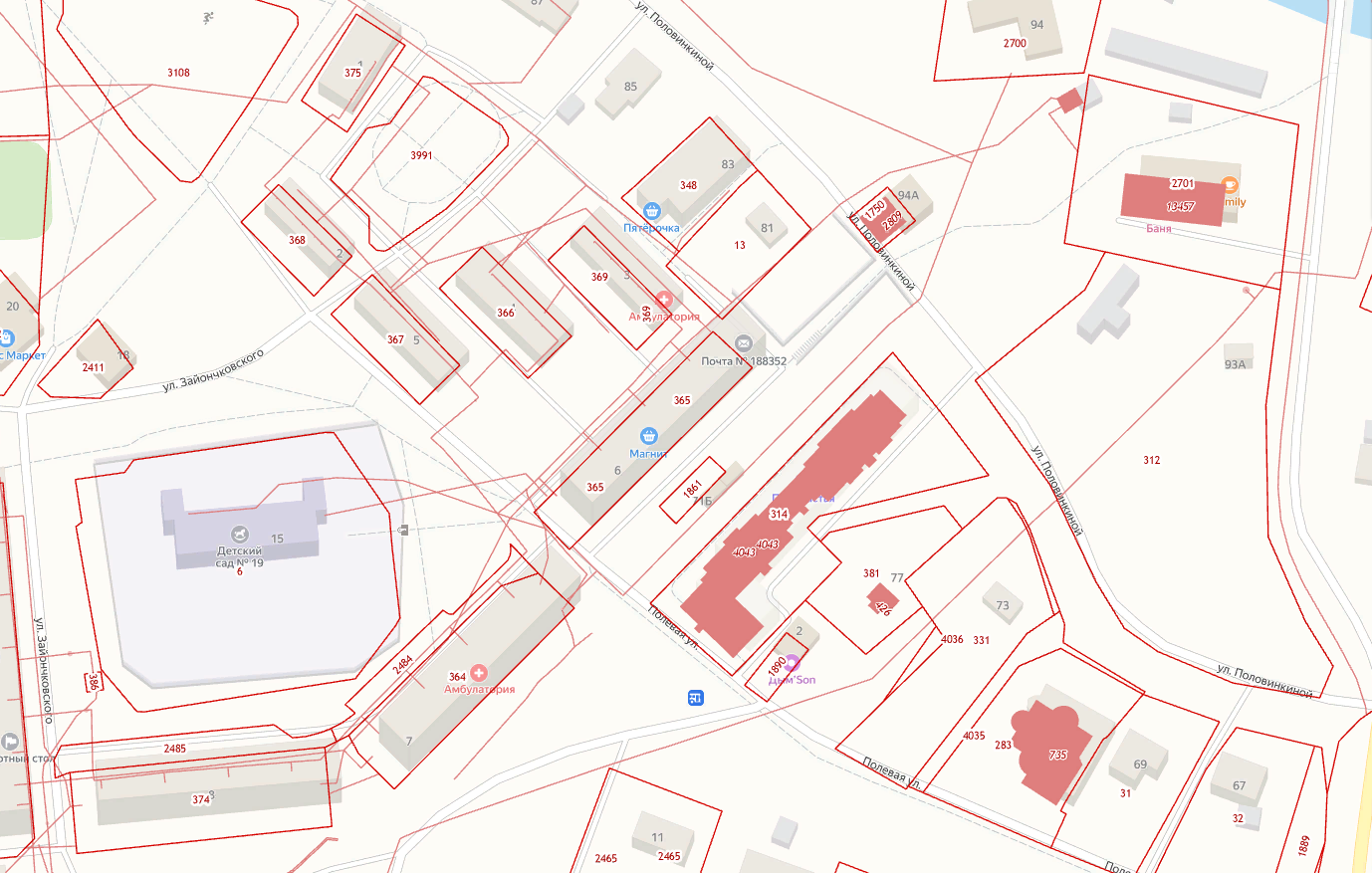 Идентификационный номер НТО № 6-11 (в соответствии с Приложением № 1)п. Мыза-Ивановка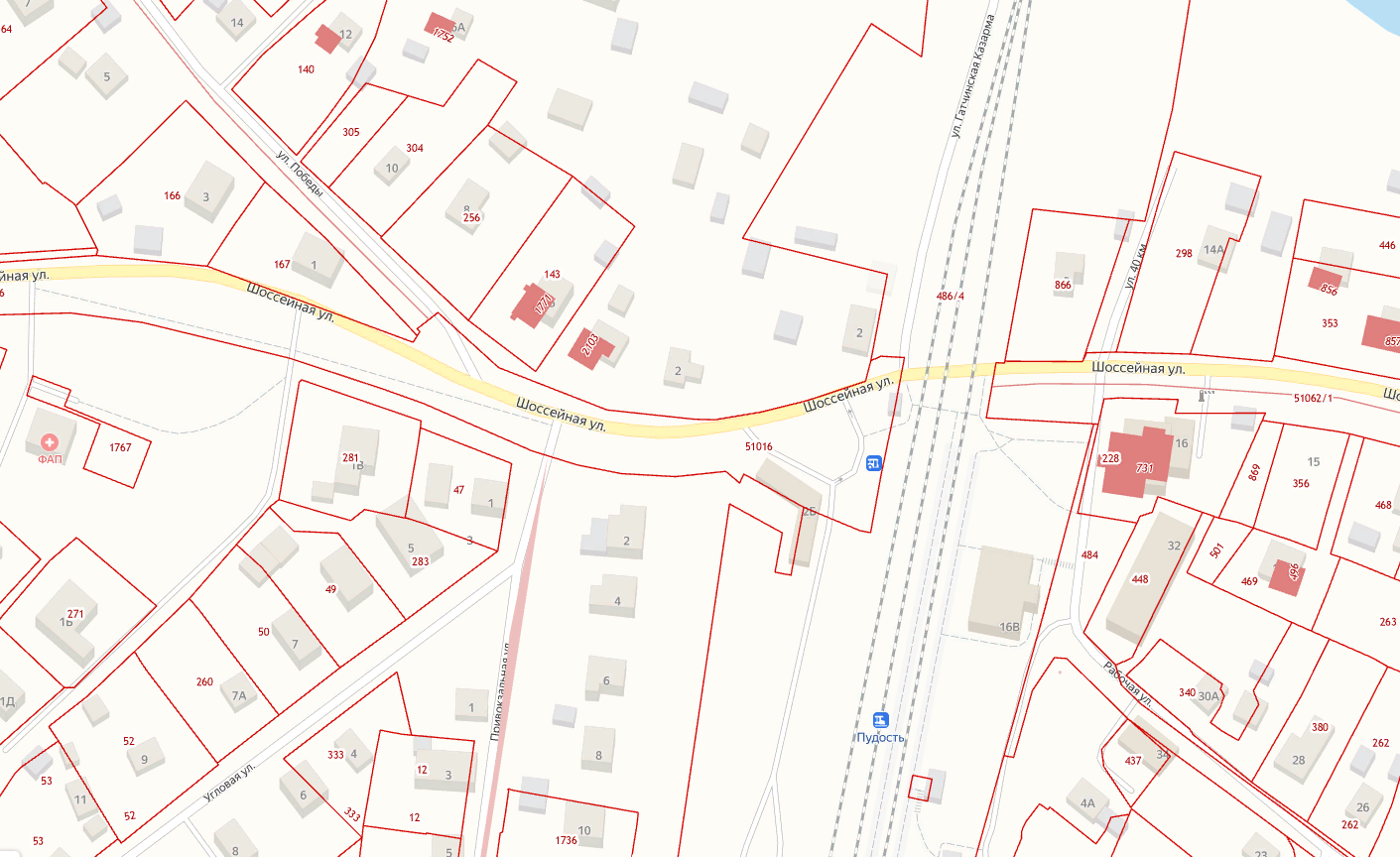 Идентификационный номер НТО № 12 (в соответствии с Приложением № 1)д. Большое Рейзино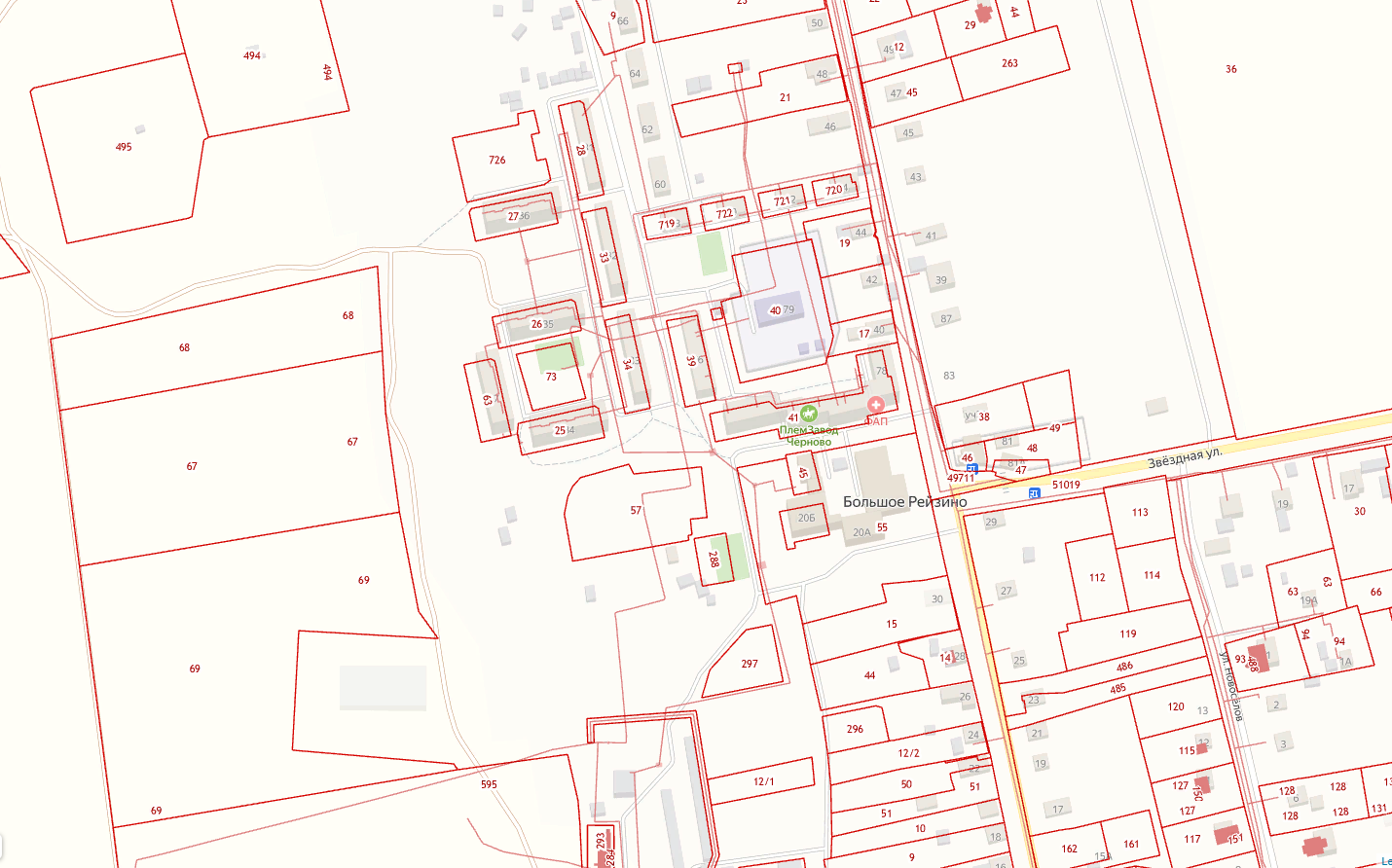 Идентификационный номер НТО № 13-15 (в соответствии с Приложением № 1)д. Котельниково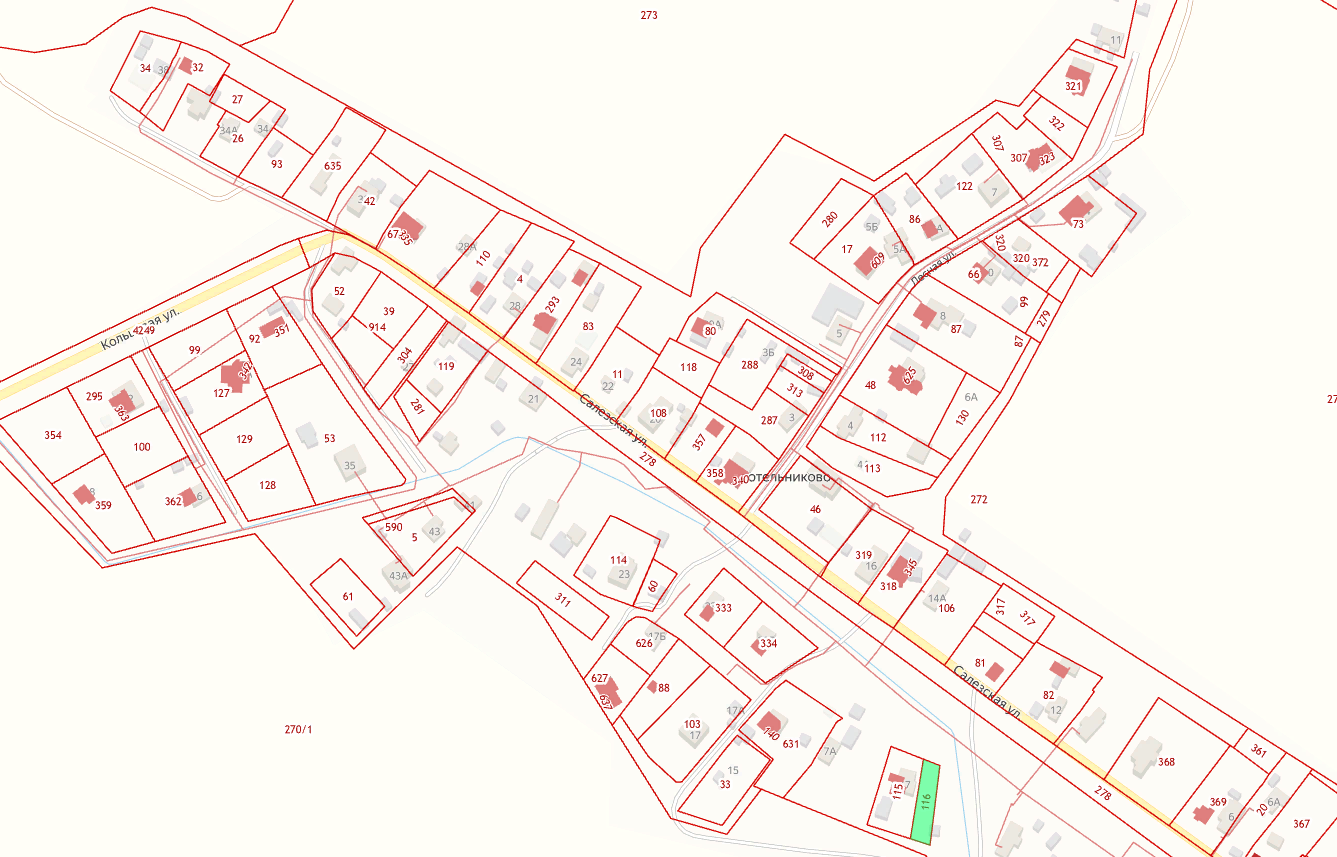 Идентификационный номер НТО № 16 (в соответствии с Приложением № 1)д. Хиндикалово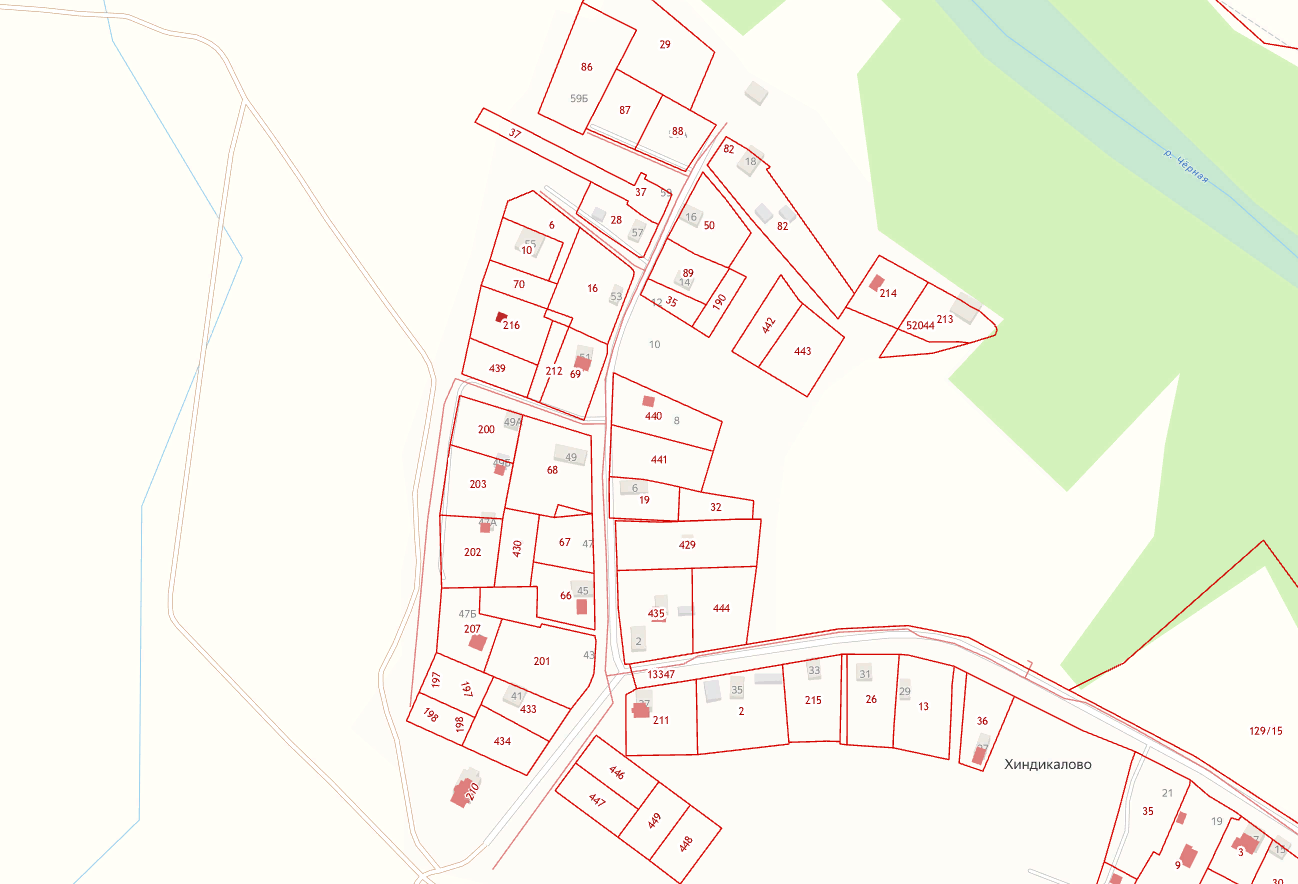 Идентификационный номер НТО № 17 (в соответствии с Приложением № 1)д. Ивановка Идентификационный номер НТО № 18-21 (в соответствии с Приложением № 1)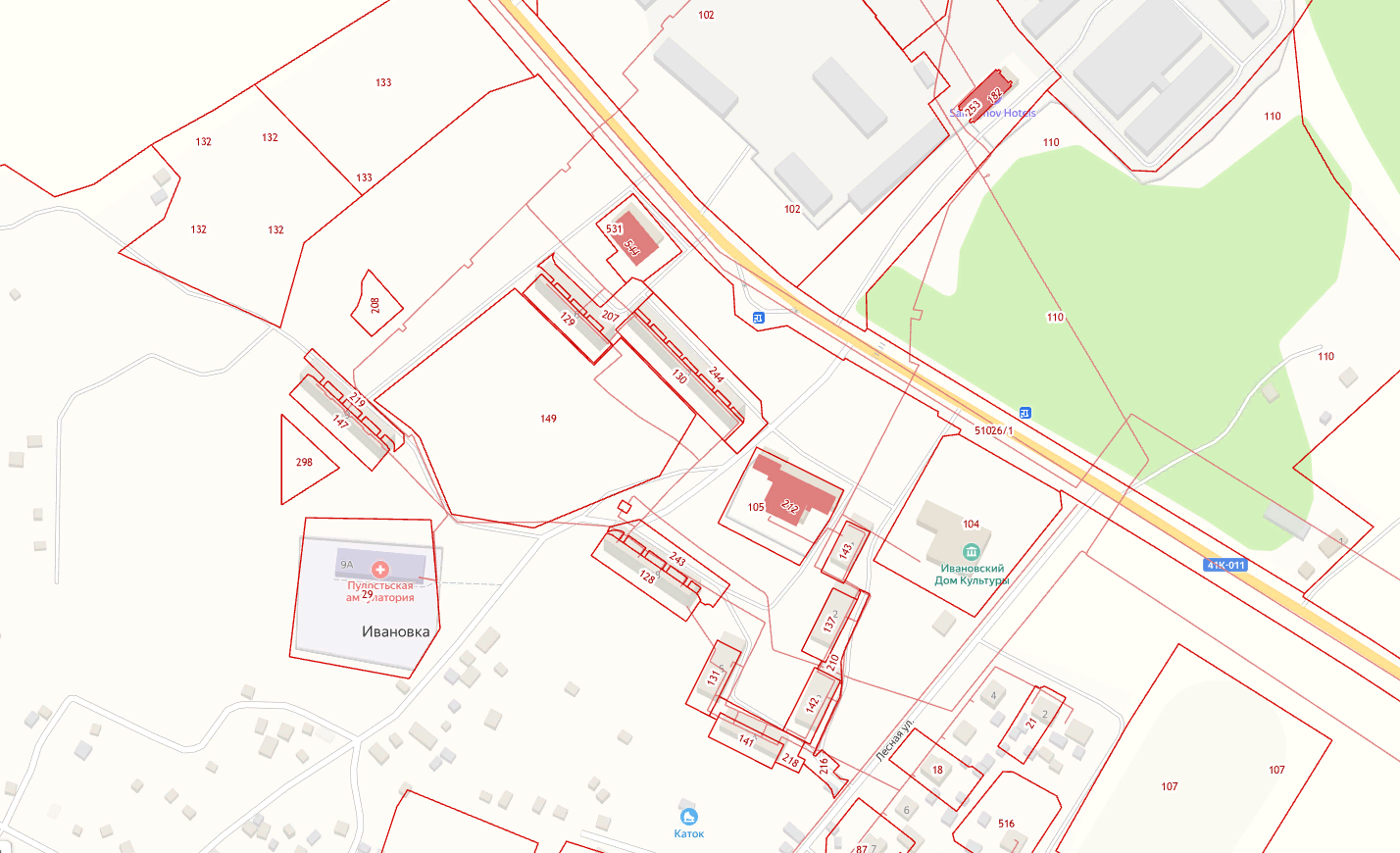 Информация о НТО Информация о НТО Информация о НТО Информация о НТО Информация о НТО Информация о хозяйствующем субъекте, осуществляющем торговую деятельность в НТО Информация о хозяйствующем субъекте, осуществляющем торговую деятельность в НТО Информация о хозяйствующем субъекте, осуществляющем торговую деятельность в НТО Реквизиты документов на размещение НТО Является ли хозяйствующий субъект, осуществляющий торговую деятельность в НТО, субъектом малого и(или) среднего предпринимательства (да/нет) Период размещения НТО Период размещения НТО Идентификационный номер НТО Место размещения НТО (адресный ориентир) Вид НТО Площадь НТО Специализация НТО Наименование ИНН Контактный телефон (по желанию) Реквизиты документов на размещение НТО Является ли хозяйствующий субъект, осуществляющий торговую деятельность в НТО, субъектом малого и(или) среднего предпринимательства (да/нет) С (дата) По (дата) 1 2 3 4 5 6 7 8 9 10 11 12 1пос. Терволово ул. Ленинградская уч.14-аАвтолавка10Рыбная продукцияИП Зайцева Анна Николаевна470500998826Уведомление о предоставлении права на размещение НТОда01.01.202431.12.20242пос. Терволово, ул. Ленинградская уч.14-аТорговые палатки100Смешанная торговля (продовольственный и непродовольственный ассортимент)ИП Григорьев Александр Владимирович470500199823Разрешение на право нестационарной торговлида01.01.201831.12.20253п. Терволово, ул. Ленинградская, уч.14-аПавильон 35Продовольственные товарыООО ТС «АльЯнс», 47050298704705029870Уведомление о предоставлении права на размещение НТОда01.01.202431.12.20244п. Терволово, ул. Ленинградская, уч.14-аАвтолавка10Колбасные изделияИП Пушкова Ольга Игоревна780405683500Уведомление о предоставлении права на размещение НТОда01.01.202431.12.20245п. Терволово, ул. Ленинградская, уч.14-а25Свободное место6п. Пудость, ул. Половинкиной, уч. 71-бТорговая палатка8Продукция общественного питания в упакованном виде (кондитерские изделия и др.)ИП Прохоров Павел Николаевич470523712907Уведомление о предоставлении права на размещение НТОда27.11.202331.12.20247п. Пудость, ул. Половинкиной уч.71-бАвтолавка10Колбасные изделияИП Пушкова Ольга Игоревна780405683500Уведомление о предоставлении права на размещение НТОда01.01.202431.12.20248п. Пудость, ул. Половинкиной, уч.71-бАвтолавка10Рыбная продукцияИП Зайцева Анна Николаевна470500998826Уведомление о предоставлении права на размещение НТОда01.01.202431.12.20249п. Пудость, ул. Половинкиной уч.71-бПавильон(часть павильона ООО ТС «АльЯнс»)3,9Печатная продукцияИП Щербакова Вероника Сергеевна780724356594Уведомление о предоставлении права на размещение НТОда01.01.202431.12.202410п. Пудость ул. Половинкиной уч.71-бПавильон (часть павильона ООО ТС «АльЯнс»)15Овощи, фрукты, ягодыИП Дымухин Любомир Дмитриевич260304420240Уведомление о предоставлении права на размещение НТОда01.01.202431.12.202411п. Пудость ул. Половинкиной уч.71-б105Свободное место12пос. Мыза-Ивановка (площадь рядом с автобусной остановкой50Свободное место13дер. Большое Рейзино (площадь перед многоквартирным домом №78)Торговая палатка8Продукция общественного питания в упакованном виде (кондитерские изделия и др.)ИП Прохоров Павел Николаевич470523712907Уведомление о предоставлении права на размещение НТОда27.11.202331.12.202414дер. Большое Рейзино (площадь перед многоквартирным домом №78)Торговая палатка10Смешанная торговля (продовольственный и непродовольственный ассортимент)ИП Григорьев Александр Владимирович470500199823Разрешение на право нестационарной торговлида01.01.201831.12.202515дер. Большое Рейзино (площадь перед многоквартирным домом №78)32Свободное место16д. Котельниково, ул. Салезская (напротив дома № 20)Автолавка6Продукты питанияИП Свердлин Александр Семенович470500034148Уведомление о предоставлении права на размещение НТОда01.01.202431.12.202417д. Хиндикалово(около дома № 51)Автолавка6Продукты питанияИП Свердлин Александр Семенович470500034148Уведомление о предоставлении права на размещение НТОда01.01.202431.12.202418д. Ивановка у д. 11Торговая палатка10Смешанная торговля (продовольственный и непродовольственный ассортимент)ИП Григорьев Александр Владимирович470500199823Разрешение на право нестационарной торговлида01.01.201831.12.202519д. Ивановка у д. 11Автолавка10Рыбная продукцияИП Зайцева Анна НиколаевнаИНН 470500998826Разрешение на право нестационарной торговлида01.01.202431.12.202420д. Ивановка у д. 11Торговая палатка8Продукция общественного питания в упакованном виде (кондитерские изделия и др.)ИП Прохоров Павел Николаевич470523712907Уведомление о предоставлении права на размещение НТОда27.11.202331.12.202421д. Ивановка у д. 1132Свободное место